Необходимо запроектировать монолитную фундаментную плиту  мелкого заложения. Отметка верха плиты +0.300 от дневной поверхности грунта. В плите будут замоноличены трубы теплого пола. Необходимо предусмотреть утепление основания, торца и отмостки плиты. Также предусмотреть гидроизоляционные мероприятия.Запроектировать монолитные перекрытия первого и второго этажа.Высота первого и второго этажа изменяется и составит 3,5 метра. В предоставленном проекте указаны другие (старые) высотные отметки.Наружные стены из: БЛОК КЕРАМИЧЕСКИЙ ПОРИЗОВАННЫЙ RAUF 14.3 NF М/100 510 мм., Полнотелый лицевой кирпич TERCA (Эстония). Внутренние по проекту.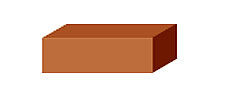 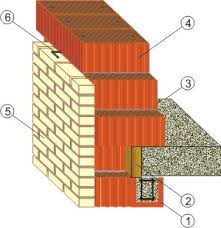 ФорматРазмеры, ммРасходVАТ 65250x120x65250x120x65